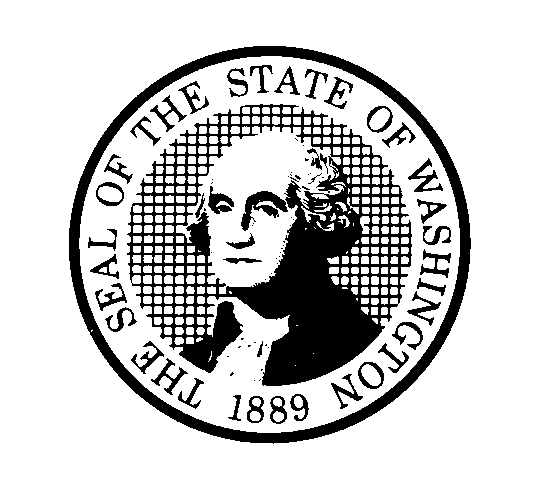 	DEPARTMENT OF CHILDREN, YOUTH, FAMILIES	Placement Entry Tool	DEPARTMENT OF CHILDREN, YOUTH, FAMILIES	Placement Entry Tool	DEPARTMENT OF CHILDREN, YOUTH, FAMILIES	Placement Entry Tool	DEPARTMENT OF CHILDREN, YOUTH, FAMILIES	Placement Entry Tool	DEPARTMENT OF CHILDREN, YOUTH, FAMILIES	Placement Entry Tool	DEPARTMENT OF CHILDREN, YOUTH, FAMILIES	Placement Entry Tool	DEPARTMENT OF CHILDREN, YOUTH, FAMILIES	Placement Entry Tool	DEPARTMENT OF CHILDREN, YOUTH, FAMILIES	Placement Entry Tool	DEPARTMENT OF CHILDREN, YOUTH, FAMILIES	Placement Entry ToolplacemententryR1@dshs.wa.gov; placemententryR2@dshs.wa.gov; placemententryR3@dshs.wa.govAll emails should have a subject line with:  office name, child name, and case number.placemententryR1@dshs.wa.gov; placemententryR2@dshs.wa.gov; placemententryR3@dshs.wa.govAll emails should have a subject line with:  office name, child name, and case number.placemententryR1@dshs.wa.gov; placemententryR2@dshs.wa.gov; placemententryR3@dshs.wa.govAll emails should have a subject line with:  office name, child name, and case number.placemententryR1@dshs.wa.gov; placemententryR2@dshs.wa.gov; placemententryR3@dshs.wa.govAll emails should have a subject line with:  office name, child name, and case number.placemententryR1@dshs.wa.gov; placemententryR2@dshs.wa.gov; placemententryR3@dshs.wa.govAll emails should have a subject line with:  office name, child name, and case number.placemententryR1@dshs.wa.gov; placemententryR2@dshs.wa.gov; placemententryR3@dshs.wa.govAll emails should have a subject line with:  office name, child name, and case number.placemententryR1@dshs.wa.gov; placemententryR2@dshs.wa.gov; placemententryR3@dshs.wa.govAll emails should have a subject line with:  office name, child name, and case number.placemententryR1@dshs.wa.gov; placemententryR2@dshs.wa.gov; placemententryR3@dshs.wa.govAll emails should have a subject line with:  office name, child name, and case number.placemententryR1@dshs.wa.gov; placemententryR2@dshs.wa.gov; placemententryR3@dshs.wa.govAll emails should have a subject line with:  office name, child name, and case number.placemententryR1@dshs.wa.gov; placemententryR2@dshs.wa.gov; placemententryR3@dshs.wa.govAll emails should have a subject line with:  office name, child name, and case number.placemententryR1@dshs.wa.gov; placemententryR2@dshs.wa.gov; placemententryR3@dshs.wa.govAll emails should have a subject line with:  office name, child name, and case number.1.  CHECK ONE
  Initial placement       Change of placement       Placement ending       Temporary situation       BRS1.  CHECK ONE
  Initial placement       Change of placement       Placement ending       Temporary situation       BRS1.  CHECK ONE
  Initial placement       Change of placement       Placement ending       Temporary situation       BRS1.  CHECK ONE
  Initial placement       Change of placement       Placement ending       Temporary situation       BRS1.  CHECK ONE
  Initial placement       Change of placement       Placement ending       Temporary situation       BRS1.  CHECK ONE
  Initial placement       Change of placement       Placement ending       Temporary situation       BRS1.  CHECK ONE
  Initial placement       Change of placement       Placement ending       Temporary situation       BRS1.  CHECK ONE
  Initial placement       Change of placement       Placement ending       Temporary situation       BRS1.  CHECK ONE
  Initial placement       Change of placement       Placement ending       Temporary situation       BRS1.  CHECK ONE
  Initial placement       Change of placement       Placement ending       Temporary situation       BRS1.  CHECK ONE
  Initial placement       Change of placement       Placement ending       Temporary situation       BRS2.	PLACEMENT
BEGIN DATE3.	PLACEMENT
END DATE3.	PLACEMENT
END DATE3.	PLACEMENT
END DATE3.	PLACEMENT
END DATE3A.  REASON  On the run	  Aged out	  Adoption	  Guardianship  Trial return home	  Return home	  Dependency Dismissed - RH3A.  REASON  On the run	  Aged out	  Adoption	  Guardianship  Trial return home	  Return home	  Dependency Dismissed - RH3A.  REASON  On the run	  Aged out	  Adoption	  Guardianship  Trial return home	  Return home	  Dependency Dismissed - RH3A.  REASON  On the run	  Aged out	  Adoption	  Guardianship  Trial return home	  Return home	  Dependency Dismissed - RH3A.  REASON  On the run	  Aged out	  Adoption	  Guardianship  Trial return home	  Return home	  Dependency Dismissed - RH3A.  REASON  On the run	  Aged out	  Adoption	  Guardianship  Trial return home	  Return home	  Dependency Dismissed - RH4.  PLACEMENT CHANGE REASON  Changed caregiver	  Caregiver chose to terminate service	  Detention
  Hospital>15 days on the run	  Trial return home – Father	  Trial return home – Mother
  Trial return home – Guardian	  On the run ended	
  Other:       4.  PLACEMENT CHANGE REASON  Changed caregiver	  Caregiver chose to terminate service	  Detention
  Hospital>15 days on the run	  Trial return home – Father	  Trial return home – Mother
  Trial return home – Guardian	  On the run ended	
  Other:       4.  PLACEMENT CHANGE REASON  Changed caregiver	  Caregiver chose to terminate service	  Detention
  Hospital>15 days on the run	  Trial return home – Father	  Trial return home – Mother
  Trial return home – Guardian	  On the run ended	
  Other:       4.  PLACEMENT CHANGE REASON  Changed caregiver	  Caregiver chose to terminate service	  Detention
  Hospital>15 days on the run	  Trial return home – Father	  Trial return home – Mother
  Trial return home – Guardian	  On the run ended	
  Other:       4.  PLACEMENT CHANGE REASON  Changed caregiver	  Caregiver chose to terminate service	  Detention
  Hospital>15 days on the run	  Trial return home – Father	  Trial return home – Mother
  Trial return home – Guardian	  On the run ended	
  Other:       4.  PLACEMENT CHANGE REASON  Changed caregiver	  Caregiver chose to terminate service	  Detention
  Hospital>15 days on the run	  Trial return home – Father	  Trial return home – Mother
  Trial return home – Guardian	  On the run ended	
  Other:       4.  PLACEMENT CHANGE REASON  Changed caregiver	  Caregiver chose to terminate service	  Detention
  Hospital>15 days on the run	  Trial return home – Father	  Trial return home – Mother
  Trial return home – Guardian	  On the run ended	
  Other:       4.  PLACEMENT CHANGE REASON  Changed caregiver	  Caregiver chose to terminate service	  Detention
  Hospital>15 days on the run	  Trial return home – Father	  Trial return home – Mother
  Trial return home – Guardian	  On the run ended	
  Other:       4.  PLACEMENT CHANGE REASON  Changed caregiver	  Caregiver chose to terminate service	  Detention
  Hospital>15 days on the run	  Trial return home – Father	  Trial return home – Mother
  Trial return home – Guardian	  On the run ended	
  Other:       4.  PLACEMENT CHANGE REASON  Changed caregiver	  Caregiver chose to terminate service	  Detention
  Hospital>15 days on the run	  Trial return home – Father	  Trial return home – Mother
  Trial return home – Guardian	  On the run ended	
  Other:       4.  PLACEMENT CHANGE REASON  Changed caregiver	  Caregiver chose to terminate service	  Detention
  Hospital>15 days on the run	  Trial return home – Father	  Trial return home – Mother
  Trial return home – Guardian	  On the run ended	
  Other:       5.  CASE NAME5.  CASE NAME5.  CASE NAME5A.  CASE ID5A.  CASE ID5A.  CASE ID5A.  CASE ID5B.  CHILD’S NAME5B.  CHILD’S NAME5B.  CHILD’S NAME5C.  CHILD’S ID5D.  SIBLINGS THIS PLACEMENT APPLIES TO (IF DIFFERENT INFORMATION, ADDITIONAL FORM NEEDED)
	CHILD NAME	CHILD ID5D.  SIBLINGS THIS PLACEMENT APPLIES TO (IF DIFFERENT INFORMATION, ADDITIONAL FORM NEEDED)
	CHILD NAME	CHILD ID5D.  SIBLINGS THIS PLACEMENT APPLIES TO (IF DIFFERENT INFORMATION, ADDITIONAL FORM NEEDED)
	CHILD NAME	CHILD ID5D.  SIBLINGS THIS PLACEMENT APPLIES TO (IF DIFFERENT INFORMATION, ADDITIONAL FORM NEEDED)
	CHILD NAME	CHILD ID5D.  SIBLINGS THIS PLACEMENT APPLIES TO (IF DIFFERENT INFORMATION, ADDITIONAL FORM NEEDED)
	CHILD NAME	CHILD ID5D.  SIBLINGS THIS PLACEMENT APPLIES TO (IF DIFFERENT INFORMATION, ADDITIONAL FORM NEEDED)
	CHILD NAME	CHILD ID5D.  SIBLINGS THIS PLACEMENT APPLIES TO (IF DIFFERENT INFORMATION, ADDITIONAL FORM NEEDED)
	CHILD NAME	CHILD ID5D.  SIBLINGS THIS PLACEMENT APPLIES TO (IF DIFFERENT INFORMATION, ADDITIONAL FORM NEEDED)
	CHILD NAME	CHILD ID5D.  SIBLINGS THIS PLACEMENT APPLIES TO (IF DIFFERENT INFORMATION, ADDITIONAL FORM NEEDED)
	CHILD NAME	CHILD ID5D.  SIBLINGS THIS PLACEMENT APPLIES TO (IF DIFFERENT INFORMATION, ADDITIONAL FORM NEEDED)
	CHILD NAME	CHILD ID5D.  SIBLINGS THIS PLACEMENT APPLIES TO (IF DIFFERENT INFORMATION, ADDITIONAL FORM NEEDED)
	CHILD NAME	CHILD IDPlease complete for Initial Placement OnlyPlease complete for Initial Placement OnlyPlease complete for Initial Placement OnlyPlease complete for Initial Placement OnlyPlease complete for Initial Placement OnlyPlease complete for Initial Placement OnlyPlease complete for Initial Placement OnlyPlease complete for Initial Placement OnlyPlease complete for Initial Placement OnlyPlease complete for Initial Placement OnlyPlease complete for Initial Placement Only6.  DATE LEGAL CUSTODY OBTAINED (PCA)6.  DATE LEGAL CUSTODY OBTAINED (PCA)6.  DATE LEGAL CUSTODY OBTAINED (PCA)6.  DATE LEGAL CUSTODY OBTAINED (PCA)6.  DATE LEGAL CUSTODY OBTAINED (PCA)6A.  COUNTY / TYPE / TRIBE6A.  COUNTY / TYPE / TRIBE6A.  COUNTY / TYPE / TRIBE6A.  COUNTY / TYPE / TRIBE6A.  COUNTY / TYPE / TRIBE6A.  COUNTY / TYPE / TRIBE7.  REMOVAL REASONS  Physical abuse	  Sexual abuse	  Neglect	  Caregiver’s alcohol use  Caregiver’s drug abuse	  Child’s alcohol use	  Child’s drug use	  Extended foster care  Inadequate housing	  Child’s behavior problem	  Child’s disability	  Incarceration of caregiver(s)  Death of caregiver(s)	  Caregiver’s inability to cope	  Abandonment  Relinquishment (Safety of Newborn Child Act)7.  REMOVAL REASONS  Physical abuse	  Sexual abuse	  Neglect	  Caregiver’s alcohol use  Caregiver’s drug abuse	  Child’s alcohol use	  Child’s drug use	  Extended foster care  Inadequate housing	  Child’s behavior problem	  Child’s disability	  Incarceration of caregiver(s)  Death of caregiver(s)	  Caregiver’s inability to cope	  Abandonment  Relinquishment (Safety of Newborn Child Act)7.  REMOVAL REASONS  Physical abuse	  Sexual abuse	  Neglect	  Caregiver’s alcohol use  Caregiver’s drug abuse	  Child’s alcohol use	  Child’s drug use	  Extended foster care  Inadequate housing	  Child’s behavior problem	  Child’s disability	  Incarceration of caregiver(s)  Death of caregiver(s)	  Caregiver’s inability to cope	  Abandonment  Relinquishment (Safety of Newborn Child Act)7.  REMOVAL REASONS  Physical abuse	  Sexual abuse	  Neglect	  Caregiver’s alcohol use  Caregiver’s drug abuse	  Child’s alcohol use	  Child’s drug use	  Extended foster care  Inadequate housing	  Child’s behavior problem	  Child’s disability	  Incarceration of caregiver(s)  Death of caregiver(s)	  Caregiver’s inability to cope	  Abandonment  Relinquishment (Safety of Newborn Child Act)7.  REMOVAL REASONS  Physical abuse	  Sexual abuse	  Neglect	  Caregiver’s alcohol use  Caregiver’s drug abuse	  Child’s alcohol use	  Child’s drug use	  Extended foster care  Inadequate housing	  Child’s behavior problem	  Child’s disability	  Incarceration of caregiver(s)  Death of caregiver(s)	  Caregiver’s inability to cope	  Abandonment  Relinquishment (Safety of Newborn Child Act)7.  REMOVAL REASONS  Physical abuse	  Sexual abuse	  Neglect	  Caregiver’s alcohol use  Caregiver’s drug abuse	  Child’s alcohol use	  Child’s drug use	  Extended foster care  Inadequate housing	  Child’s behavior problem	  Child’s disability	  Incarceration of caregiver(s)  Death of caregiver(s)	  Caregiver’s inability to cope	  Abandonment  Relinquishment (Safety of Newborn Child Act)7.  REMOVAL REASONS  Physical abuse	  Sexual abuse	  Neglect	  Caregiver’s alcohol use  Caregiver’s drug abuse	  Child’s alcohol use	  Child’s drug use	  Extended foster care  Inadequate housing	  Child’s behavior problem	  Child’s disability	  Incarceration of caregiver(s)  Death of caregiver(s)	  Caregiver’s inability to cope	  Abandonment  Relinquishment (Safety of Newborn Child Act)7.  REMOVAL REASONS  Physical abuse	  Sexual abuse	  Neglect	  Caregiver’s alcohol use  Caregiver’s drug abuse	  Child’s alcohol use	  Child’s drug use	  Extended foster care  Inadequate housing	  Child’s behavior problem	  Child’s disability	  Incarceration of caregiver(s)  Death of caregiver(s)	  Caregiver’s inability to cope	  Abandonment  Relinquishment (Safety of Newborn Child Act)7.  REMOVAL REASONS  Physical abuse	  Sexual abuse	  Neglect	  Caregiver’s alcohol use  Caregiver’s drug abuse	  Child’s alcohol use	  Child’s drug use	  Extended foster care  Inadequate housing	  Child’s behavior problem	  Child’s disability	  Incarceration of caregiver(s)  Death of caregiver(s)	  Caregiver’s inability to cope	  Abandonment  Relinquishment (Safety of Newborn Child Act)7.  REMOVAL REASONS  Physical abuse	  Sexual abuse	  Neglect	  Caregiver’s alcohol use  Caregiver’s drug abuse	  Child’s alcohol use	  Child’s drug use	  Extended foster care  Inadequate housing	  Child’s behavior problem	  Child’s disability	  Incarceration of caregiver(s)  Death of caregiver(s)	  Caregiver’s inability to cope	  Abandonment  Relinquishment (Safety of Newborn Child Act)7.  REMOVAL REASONS  Physical abuse	  Sexual abuse	  Neglect	  Caregiver’s alcohol use  Caregiver’s drug abuse	  Child’s alcohol use	  Child’s drug use	  Extended foster care  Inadequate housing	  Child’s behavior problem	  Child’s disability	  Incarceration of caregiver(s)  Death of caregiver(s)	  Caregiver’s inability to cope	  Abandonment  Relinquishment (Safety of Newborn Child Act)8.  REMOVAL MANNER
  Court ordered	  Temporary physical custody	  Voluntary8.  REMOVAL MANNER
  Court ordered	  Temporary physical custody	  Voluntary8.  REMOVAL MANNER
  Court ordered	  Temporary physical custody	  Voluntary8.  REMOVAL MANNER
  Court ordered	  Temporary physical custody	  Voluntary8.  REMOVAL MANNER
  Court ordered	  Temporary physical custody	  Voluntary8.  REMOVAL MANNER
  Court ordered	  Temporary physical custody	  Voluntary8.  REMOVAL MANNER
  Court ordered	  Temporary physical custody	  Voluntary8.  REMOVAL MANNER
  Court ordered	  Temporary physical custody	  Voluntary8.  REMOVAL MANNER
  Court ordered	  Temporary physical custody	  Voluntary8.  REMOVAL MANNER
  Court ordered	  Temporary physical custody	  Voluntary8.  REMOVAL MANNER
  Court ordered	  Temporary physical custody	  Voluntary9.  CAREGIVER / FAMILY STRUCTURE
  Married couple       Single female       Single male       Unable to determine       Unmarried couple9.  CAREGIVER / FAMILY STRUCTURE
  Married couple       Single female       Single male       Unable to determine       Unmarried couple9.  CAREGIVER / FAMILY STRUCTURE
  Married couple       Single female       Single male       Unable to determine       Unmarried couple9.  CAREGIVER / FAMILY STRUCTURE
  Married couple       Single female       Single male       Unable to determine       Unmarried couple9.  CAREGIVER / FAMILY STRUCTURE
  Married couple       Single female       Single male       Unable to determine       Unmarried couple9.  CAREGIVER / FAMILY STRUCTURE
  Married couple       Single female       Single male       Unable to determine       Unmarried couple9.  CAREGIVER / FAMILY STRUCTURE
  Married couple       Single female       Single male       Unable to determine       Unmarried couple9.  CAREGIVER / FAMILY STRUCTURE
  Married couple       Single female       Single male       Unable to determine       Unmarried couple9.  CAREGIVER / FAMILY STRUCTURE
  Married couple       Single female       Single male       Unable to determine       Unmarried couple9.  CAREGIVER / FAMILY STRUCTURE
  Married couple       Single female       Single male       Unable to determine       Unmarried couple9.  CAREGIVER / FAMILY STRUCTURE
  Married couple       Single female       Single male       Unable to determine       Unmarried couple10.  PRIMARY CARETAKER (PARENT)’S NAME10.  PRIMARY CARETAKER (PARENT)’S NAME10.  PRIMARY CARETAKER (PARENT)’S NAME10.  PRIMARY CARETAKER (PARENT)’S NAME10.  PRIMARY CARETAKER (PARENT)’S NAME10.  PRIMARY CARETAKER (PARENT)’S NAME10.  PRIMARY CARETAKER (PARENT)’S NAME10A.  SECONDARY CARETAKER (PARENT)’S NAME10A.  SECONDARY CARETAKER (PARENT)’S NAME10A.  SECONDARY CARETAKER (PARENT)’S NAME10A.  SECONDARY CARETAKER (PARENT)’S NAMEProvider Information OnlyProvider Information OnlyProvider Information OnlyProvider Information OnlyProvider Information OnlyProvider Information OnlyProvider Information OnlyProvider Information OnlyProvider Information OnlyProvider Information OnlyProvider Information Only11.  CHECK ONE
  Licensed Home	  Licensed CPA Home       Relative placement       Suitable other       Court ordered placement	  Other:       11.  CHECK ONE
  Licensed Home	  Licensed CPA Home       Relative placement       Suitable other       Court ordered placement	  Other:       11.  CHECK ONE
  Licensed Home	  Licensed CPA Home       Relative placement       Suitable other       Court ordered placement	  Other:       11.  CHECK ONE
  Licensed Home	  Licensed CPA Home       Relative placement       Suitable other       Court ordered placement	  Other:       11.  CHECK ONE
  Licensed Home	  Licensed CPA Home       Relative placement       Suitable other       Court ordered placement	  Other:       11.  CHECK ONE
  Licensed Home	  Licensed CPA Home       Relative placement       Suitable other       Court ordered placement	  Other:       11.  CHECK ONE
  Licensed Home	  Licensed CPA Home       Relative placement       Suitable other       Court ordered placement	  Other:       11.  CHECK ONE
  Licensed Home	  Licensed CPA Home       Relative placement       Suitable other       Court ordered placement	  Other:       11.  CHECK ONE
  Licensed Home	  Licensed CPA Home       Relative placement       Suitable other       Court ordered placement	  Other:       11.  CHECK ONE
  Licensed Home	  Licensed CPA Home       Relative placement       Suitable other       Court ordered placement	  Other:       11.  CHECK ONE
  Licensed Home	  Licensed CPA Home       Relative placement       Suitable other       Court ordered placement	  Other:       12.  PROVIDER’S NAME (LAST NAME, FIRST NAME / LAST NAME, FIRST NAME12.  PROVIDER’S NAME (LAST NAME, FIRST NAME / LAST NAME, FIRST NAME12.  PROVIDER’S NAME (LAST NAME, FIRST NAME / LAST NAME, FIRST NAME12.  PROVIDER’S NAME (LAST NAME, FIRST NAME / LAST NAME, FIRST NAME12.  PROVIDER’S NAME (LAST NAME, FIRST NAME / LAST NAME, FIRST NAME12.  PROVIDER’S NAME (LAST NAME, FIRST NAME / LAST NAME, FIRST NAME12.  PROVIDER’S NAME (LAST NAME, FIRST NAME / LAST NAME, FIRST NAME12.  PROVIDER’S NAME (LAST NAME, FIRST NAME / LAST NAME, FIRST NAME12.  PROVIDER’S NAME (LAST NAME, FIRST NAME / LAST NAME, FIRST NAME12A.  PROVIDER ID12A.  PROVIDER ID13.  SPECIAL NOTES TO CLARIFY PLACEMENT TYPE (HOSPITAL, PICC, CRC, LICENSED RELATIVE, TEMPORARY SITUATION, ETC.)13.  SPECIAL NOTES TO CLARIFY PLACEMENT TYPE (HOSPITAL, PICC, CRC, LICENSED RELATIVE, TEMPORARY SITUATION, ETC.)13.  SPECIAL NOTES TO CLARIFY PLACEMENT TYPE (HOSPITAL, PICC, CRC, LICENSED RELATIVE, TEMPORARY SITUATION, ETC.)13.  SPECIAL NOTES TO CLARIFY PLACEMENT TYPE (HOSPITAL, PICC, CRC, LICENSED RELATIVE, TEMPORARY SITUATION, ETC.)13.  SPECIAL NOTES TO CLARIFY PLACEMENT TYPE (HOSPITAL, PICC, CRC, LICENSED RELATIVE, TEMPORARY SITUATION, ETC.)13.  SPECIAL NOTES TO CLARIFY PLACEMENT TYPE (HOSPITAL, PICC, CRC, LICENSED RELATIVE, TEMPORARY SITUATION, ETC.)13.  SPECIAL NOTES TO CLARIFY PLACEMENT TYPE (HOSPITAL, PICC, CRC, LICENSED RELATIVE, TEMPORARY SITUATION, ETC.)13.  SPECIAL NOTES TO CLARIFY PLACEMENT TYPE (HOSPITAL, PICC, CRC, LICENSED RELATIVE, TEMPORARY SITUATION, ETC.)13.  SPECIAL NOTES TO CLARIFY PLACEMENT TYPE (HOSPITAL, PICC, CRC, LICENSED RELATIVE, TEMPORARY SITUATION, ETC.)13.  SPECIAL NOTES TO CLARIFY PLACEMENT TYPE (HOSPITAL, PICC, CRC, LICENSED RELATIVE, TEMPORARY SITUATION, ETC.)13.  SPECIAL NOTES TO CLARIFY PLACEMENT TYPE (HOSPITAL, PICC, CRC, LICENSED RELATIVE, TEMPORARY SITUATION, ETC.)13A.  CPA Case Management needed:    Yes      No13A.  CPA Case Management needed:    Yes      No13A.  CPA Case Management needed:    Yes      No13A.  CPA Case Management needed:    Yes      No13A.  CPA Case Management needed:    Yes      No13A.  CPA Case Management needed:    Yes      No13B.  Contracted Receiving Care Rate:    Yes      No13B.  Contracted Receiving Care Rate:    Yes      No13B.  Contracted Receiving Care Rate:    Yes      No13B.  Contracted Receiving Care Rate:    Yes      No13B.  Contracted Receiving Care Rate:    Yes      No14.  ANY OTHER PERTINENT NOTES:  KNOWN CHANGE N PLACEMENT DATES, PLACEMENT NEEDS (VOUCHERS, DAYCARE, ETC.         SERVICE REFERRAL WILL BE MADE BY SOCIAL WORKER (AA APPROVAL NEEDED FOR ECP AND PLEASE ATTACH ECP), OTHER:14.  ANY OTHER PERTINENT NOTES:  KNOWN CHANGE N PLACEMENT DATES, PLACEMENT NEEDS (VOUCHERS, DAYCARE, ETC.         SERVICE REFERRAL WILL BE MADE BY SOCIAL WORKER (AA APPROVAL NEEDED FOR ECP AND PLEASE ATTACH ECP), OTHER:14.  ANY OTHER PERTINENT NOTES:  KNOWN CHANGE N PLACEMENT DATES, PLACEMENT NEEDS (VOUCHERS, DAYCARE, ETC.         SERVICE REFERRAL WILL BE MADE BY SOCIAL WORKER (AA APPROVAL NEEDED FOR ECP AND PLEASE ATTACH ECP), OTHER:14.  ANY OTHER PERTINENT NOTES:  KNOWN CHANGE N PLACEMENT DATES, PLACEMENT NEEDS (VOUCHERS, DAYCARE, ETC.         SERVICE REFERRAL WILL BE MADE BY SOCIAL WORKER (AA APPROVAL NEEDED FOR ECP AND PLEASE ATTACH ECP), OTHER:14.  ANY OTHER PERTINENT NOTES:  KNOWN CHANGE N PLACEMENT DATES, PLACEMENT NEEDS (VOUCHERS, DAYCARE, ETC.         SERVICE REFERRAL WILL BE MADE BY SOCIAL WORKER (AA APPROVAL NEEDED FOR ECP AND PLEASE ATTACH ECP), OTHER:14.  ANY OTHER PERTINENT NOTES:  KNOWN CHANGE N PLACEMENT DATES, PLACEMENT NEEDS (VOUCHERS, DAYCARE, ETC.         SERVICE REFERRAL WILL BE MADE BY SOCIAL WORKER (AA APPROVAL NEEDED FOR ECP AND PLEASE ATTACH ECP), OTHER:14.  ANY OTHER PERTINENT NOTES:  KNOWN CHANGE N PLACEMENT DATES, PLACEMENT NEEDS (VOUCHERS, DAYCARE, ETC.         SERVICE REFERRAL WILL BE MADE BY SOCIAL WORKER (AA APPROVAL NEEDED FOR ECP AND PLEASE ATTACH ECP), OTHER:14.  ANY OTHER PERTINENT NOTES:  KNOWN CHANGE N PLACEMENT DATES, PLACEMENT NEEDS (VOUCHERS, DAYCARE, ETC.         SERVICE REFERRAL WILL BE MADE BY SOCIAL WORKER (AA APPROVAL NEEDED FOR ECP AND PLEASE ATTACH ECP), OTHER:14.  ANY OTHER PERTINENT NOTES:  KNOWN CHANGE N PLACEMENT DATES, PLACEMENT NEEDS (VOUCHERS, DAYCARE, ETC.         SERVICE REFERRAL WILL BE MADE BY SOCIAL WORKER (AA APPROVAL NEEDED FOR ECP AND PLEASE ATTACH ECP), OTHER:14.  ANY OTHER PERTINENT NOTES:  KNOWN CHANGE N PLACEMENT DATES, PLACEMENT NEEDS (VOUCHERS, DAYCARE, ETC.         SERVICE REFERRAL WILL BE MADE BY SOCIAL WORKER (AA APPROVAL NEEDED FOR ECP AND PLEASE ATTACH ECP), OTHER:14.  ANY OTHER PERTINENT NOTES:  KNOWN CHANGE N PLACEMENT DATES, PLACEMENT NEEDS (VOUCHERS, DAYCARE, ETC.         SERVICE REFERRAL WILL BE MADE BY SOCIAL WORKER (AA APPROVAL NEEDED FOR ECP AND PLEASE ATTACH ECP), OTHER:15. UNLICENSED PLACEMENTS ONLY.  IF BACKGROUND CHECK IS ATTACHED, ONLY ANSWER BOLDED* QUESTIONS,	IF NOT, ANSWER ALL.15. UNLICENSED PLACEMENTS ONLY.  IF BACKGROUND CHECK IS ATTACHED, ONLY ANSWER BOLDED* QUESTIONS,	IF NOT, ANSWER ALL.15. UNLICENSED PLACEMENTS ONLY.  IF BACKGROUND CHECK IS ATTACHED, ONLY ANSWER BOLDED* QUESTIONS,	IF NOT, ANSWER ALL.15. UNLICENSED PLACEMENTS ONLY.  IF BACKGROUND CHECK IS ATTACHED, ONLY ANSWER BOLDED* QUESTIONS,	IF NOT, ANSWER ALL.15. UNLICENSED PLACEMENTS ONLY.  IF BACKGROUND CHECK IS ATTACHED, ONLY ANSWER BOLDED* QUESTIONS,	IF NOT, ANSWER ALL.15. UNLICENSED PLACEMENTS ONLY.  IF BACKGROUND CHECK IS ATTACHED, ONLY ANSWER BOLDED* QUESTIONS,	IF NOT, ANSWER ALL.15. UNLICENSED PLACEMENTS ONLY.  IF BACKGROUND CHECK IS ATTACHED, ONLY ANSWER BOLDED* QUESTIONS,	IF NOT, ANSWER ALL.15. UNLICENSED PLACEMENTS ONLY.  IF BACKGROUND CHECK IS ATTACHED, ONLY ANSWER BOLDED* QUESTIONS,	IF NOT, ANSWER ALL.15. UNLICENSED PLACEMENTS ONLY.  IF BACKGROUND CHECK IS ATTACHED, ONLY ANSWER BOLDED* QUESTIONS,	IF NOT, ANSWER ALL.15. UNLICENSED PLACEMENTS ONLY.  IF BACKGROUND CHECK IS ATTACHED, ONLY ANSWER BOLDED* QUESTIONS,	IF NOT, ANSWER ALL.15. UNLICENSED PLACEMENTS ONLY.  IF BACKGROUND CHECK IS ATTACHED, ONLY ANSWER BOLDED* QUESTIONS,	IF NOT, ANSWER ALL.PRIMARY PROVIDER INFORMATIONPRIMARY PROVIDER INFORMATIONPRIMARY PROVIDER INFORMATIONPRIMARY PROVIDER INFORMATIONSECONDARY PROVIDER INFORMATIONSECONDARY PROVIDER INFORMATIONSECONDARY PROVIDER INFORMATIONSECONDARY PROVIDER INFORMATIONOTHERS IN HOME (ADD ADDITIONAL PAGES IF NECESSASRY)OTHERS IN HOME (ADD ADDITIONAL PAGES IF NECESSASRY)OTHERS IN HOME (ADD ADDITIONAL PAGES IF NECESSASRY)FULL NAMEFULL NAMEFULL NAMEFULL NAMEFULL NAMEFULL NAMEFULL NAMEFULL NAMEFULL NAMEFULL NAMEFULL NAMEGENDER *GENDER *GENDER *GENDER *GENDER *GENDER *GENDER *GENDER *GENDER *GENDER *GENDER *DATE OF BIRTHDATE OF BIRTHDATE OF BIRTHDATE OF BIRTHDATE OF BIRTHDATE OF BIRTHDATE OF BIRTHDATE OF BIRTHDATE OF BIRTHDATE OF BIRTHDATE OF BIRTHSOCIAL SECURITY NUMBERSOCIAL SECURITY NUMBERSOCIAL SECURITY NUMBERSOCIAL SECURITY NUMBERSOCIAL SECURITY NUMBERSOCIAL SECURITY NUMBERSOCIAL SECURITY NUMBERSOCIAL SECURITY NUMBERSOCIAL SECURITY NUMBERSOCIAL SECURITY NUMBERSOCIAL SECURITY NUMBERRACE *RACE *RACE *RACE *RACE *RACE *RACE *RACE *RACE *RACE *RACE *ETHNICITY *ETHNICITY *ETHNICITY *ETHNICITY *ETHNICITY *ETHNICITY *ETHNICITY *ETHNICITY *ETHNICITY *ETHNICITY *ETHNICITY *MARITAL STATUS *MARITAL STATUS *MARITAL STATUS *MARITAL STATUS *MARITAL STATUS *MARITAL STATUS *MARITAL STATUS *MARITAL STATUS *MARITAL STATUS *MARITAL STATUS *MARITAL STATUS *  Background Check complete  Background Check complete  Background Check complete  Background Check complete  Background Check complete  Background Check complete  Background Check complete  Background Check complete  Background Check complete  Background Check complete  Background Check complete15A.  PLACEMENT PHYSICAL ADDRESS	PHONE NUMBER (WITH AREA CODE)15A.  PLACEMENT PHYSICAL ADDRESS	PHONE NUMBER (WITH AREA CODE)15A.  PLACEMENT PHYSICAL ADDRESS	PHONE NUMBER (WITH AREA CODE)15A.  PLACEMENT PHYSICAL ADDRESS	PHONE NUMBER (WITH AREA CODE)15A.  PLACEMENT PHYSICAL ADDRESS	PHONE NUMBER (WITH AREA CODE)15A.  PLACEMENT PHYSICAL ADDRESS	PHONE NUMBER (WITH AREA CODE)15A.  PLACEMENT PHYSICAL ADDRESS	PHONE NUMBER (WITH AREA CODE)15A.  PLACEMENT PHYSICAL ADDRESS	PHONE NUMBER (WITH AREA CODE)15A.  PLACEMENT PHYSICAL ADDRESS	PHONE NUMBER (WITH AREA CODE)15A.  PLACEMENT PHYSICAL ADDRESS	PHONE NUMBER (WITH AREA CODE)15A.  PLACEMENT PHYSICAL ADDRESS	PHONE NUMBER (WITH AREA CODE)15B.  IN CASE OF EMERGENCY CONTACT (ICE) NAME	PHONE NUMBER (WITH AREA CODE)15B.  IN CASE OF EMERGENCY CONTACT (ICE) NAME	PHONE NUMBER (WITH AREA CODE)15B.  IN CASE OF EMERGENCY CONTACT (ICE) NAME	PHONE NUMBER (WITH AREA CODE)15B.  IN CASE OF EMERGENCY CONTACT (ICE) NAME	PHONE NUMBER (WITH AREA CODE)15B.  IN CASE OF EMERGENCY CONTACT (ICE) NAME	PHONE NUMBER (WITH AREA CODE)15B.  IN CASE OF EMERGENCY CONTACT (ICE) NAME	PHONE NUMBER (WITH AREA CODE)15B.  IN CASE OF EMERGENCY CONTACT (ICE) NAME	PHONE NUMBER (WITH AREA CODE)15B.  IN CASE OF EMERGENCY CONTACT (ICE) NAME	PHONE NUMBER (WITH AREA CODE)15B.  IN CASE OF EMERGENCY CONTACT (ICE) NAME	PHONE NUMBER (WITH AREA CODE)15B.  IN CASE OF EMERGENCY CONTACT (ICE) NAME	PHONE NUMBER (WITH AREA CODE)15B.  IN CASE OF EMERGENCY CONTACT (ICE) NAME	PHONE NUMBER (WITH AREA CODE)ADDRESSADDRESSADDRESSADDRESSADDRESSADDRESSADDRESSADDRESSADDRESSADDRESSADDRESS